Министерство культуры Краснодарского краяКраснодарская краевая универсальная научнаябиблиотека им. А.С. ПушкинаОтдел краеведения"Всё, чем жив, что ведаю и знаю"К 95-летию со дня рожденияИвана Фёдоровича ВараввыБиобиблиографическое пособие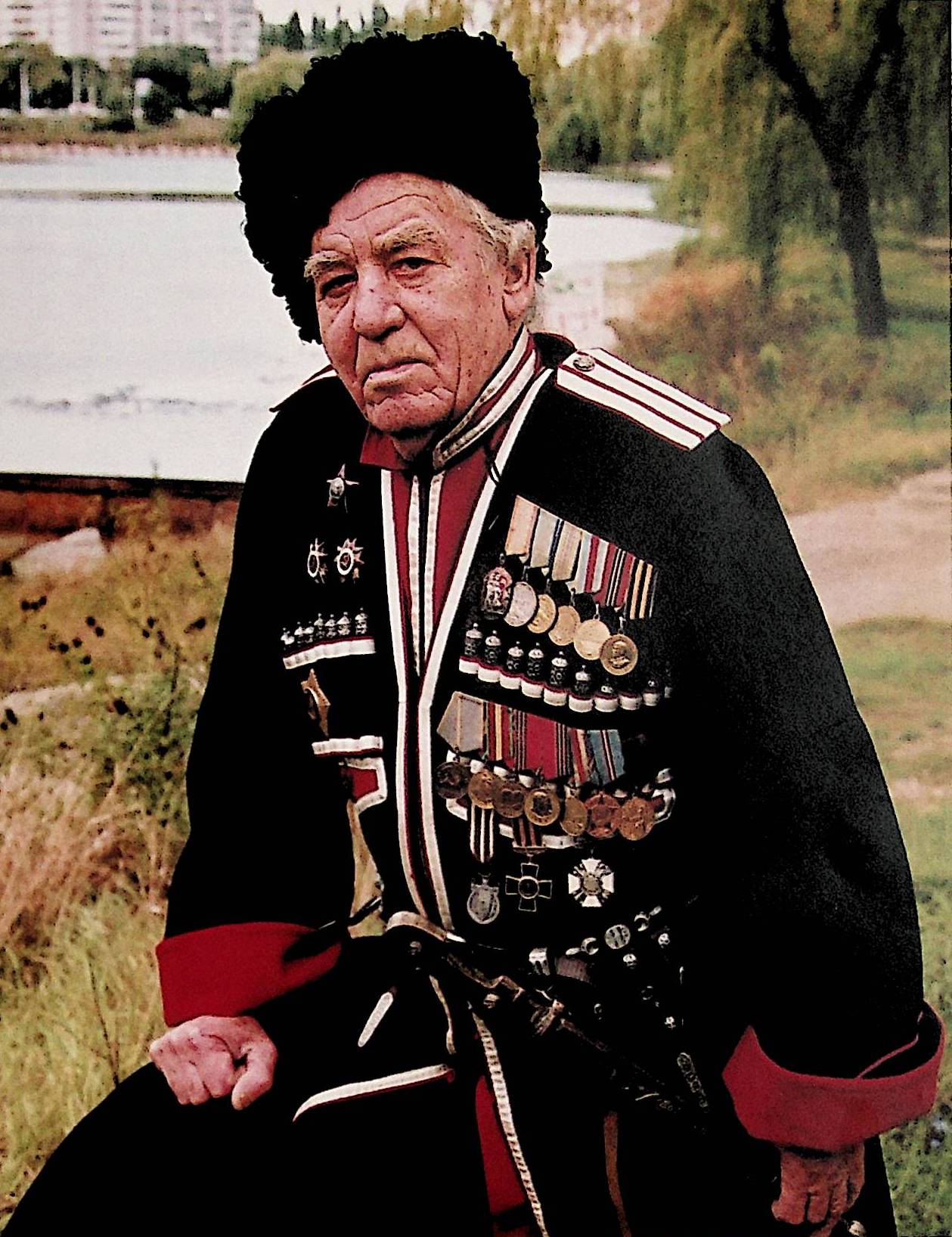 Краснодар2020СодержаниеОт составителей…………………………………………...……………4Иван Фёдорович ВаравваКраткий биографический очерк………………………………………..….5Произведения И.Ф. ВараввыКнижные издания…………………………………………….…………….…7Произведения, опубликованные в сборниках……….…………………..10Публикации в периодической печати……………………………………11Песенное наследие……………………………………………………….….15Интервью………………………………………………………………….….15Литература о жизни и творчестве И.Ф. ВараввыКраткие биографические сведения из справочных изданий…………………………..…………………………………………………..17Биобиблиографические указатели……………………………………….17Материалы из книг и периодических изданий…………………………18Творческое наследие и современность. Вараввинские чтения…………………………………………………..…………………...…22От составителейОтдел краеведения ККУНБ им. А.С. Пушкина продолжает знакомить читателей с выдающимися деятелями кубанской культуры. Данное пособие посвящено прозаику, поэту и драматургу, журналисту, переводчику, участнику Великой Отечественной войны, видному общественному деятелю, Герою труда Кубани Ивану Фёдоровичу Варавве.Материалы пособия продолжают библиографический указатель "Певец казачьего края", выпущенный в 2001 году отделом краеведения ККУНБ им. А.С. Пушкина при участии Краснодарского государственного университета культуры и искусств (вошли материалы по ноябрь 2000 г.), повторно включают основные книжные издания Ивана Вараввы и представляют публикации, выпущенные с декабря 2000 года.Материалы частично снабжены краткими аннотациями или цитатами из первоисточников, наиболее ярко характеризующими творческую и гражданскую позицию поэта и общественного деятеля.Для удобства читателей библиографические списки расположены в прямой хронологии выхода в свет изданий и публикаций.Библиографическое описание осуществлено в соответствии с ГОСТами 7.1-1984, 7.1-2003, 7.0.12-2011, Р 7.0.100-2018.Материалы данного издания представлены в фондах Краснодарской краевой универсальной научной библиотеки и электронном краеведческом каталоге ККУНБ им. А.С. Пушкина.Пособие размещено на сайте ККУНБ им. Пушкина: http://pushkin.kubannet.ru/Отзывы и пожелания просим направлять по адресу:350063, Краснодар, ул. Красная, 8ККУНБ им. А.С. Пушкина, отдел краеведения.Иван Фёдорович Варавва (5.02.1925-13.04.2005)Краткий биографический очерк…И жизнь любил,Фальшивить не умел.В страну поэзииСвой трудный парус ладил,Любил,Мечтал,Степную песню пел,В боюНа ветер пороха не тратил.Иван ВаравваИван Фёдорович Варавва появился на свет 5 февраля в слободе Ракова, ныне г. Новобатайск Ростовской области. Его предки были реестровыми казаками в Запорожской сечи, отважными первопроходцами Черномории. После Гражданской войны семья подверглась раскулачиванию. Дед был отправлен на Соловки, все близкие родственники разъехались по Дону и Кавказу, а мать с двумя маленькими детьми вернулась на Кубань в Староминскую станицу, где их ожидало новое испытание – страшный голод 1933 года, во время которого семья уцелела чудом.С началом войны, сменив мужчин, ушедших на фронт, Иван Варавва работал штурвальным комбайна, весовщиком на колхозном току. Бои с фашистами шли уже совсем рядом, когда вчерашний десятиклассник стал бойцом районного истребительного батальона. В звании рядового пехотного стрелка и наводчика ротных миномётов он принимал участие в прорыве "Голубой линии" на Новороссийском направлении. В мае 1943 года при штурме высоты "Сопка героев" под станцией Крымской был ранен и тяжело контужен. Освобождал Украину, Белоруссию, Польшу. Уже в 1942 году в армейской печати появились первые стихи поэта, а свой первый автограф двадцатилетний сержант оставил на стене Рейхстага в 1945 году.В 1948 году, находясь на срочной военной службе, как фронтовой поэт Варавва был приглашён для участия в работе Второго Республиканского съезда Союза писателей Украины, состоявшегося в Киеве. По рекомендации, полученной на съезде от Владимира Сосюры и Александра Твардовского, был принят на учёбу в московский Литературный институт им. М. Горького. Здесь поэт подружился с учёным-фольклористом В.М. Сидельниковым, который на всю жизнь увлёк его собиранием песенного народного творчества. В конце 1950-х годов Варавва окончил Высшие сценарные курсы в Москве.Первая заметная публикация поэта состоялась в 1950 г. в альманахе молодых писателей Украины "Счастливая юность", первые публикации в журнале "Новый мир" вышли в 1951 г.После окончания учёбы в 1953 г. Варавва возвратился на Кубань и работал литературным сотрудником в отделе культуры газеты "Советская Кубань". Первая книга "Ветер с Кубани" вышла в свет в 1954 г. В том же году его принимают в Союз писателей России.Став журналистом краевой газеты, он значительно расширяет свою поэтическую географию, знакомится с жизнью кубанцев в отдалённых уголках казачьей земли. Иван Федорович записал более двух тысяч единиц фольклора, связанных с историей и этнографией Кубани, 350 из них вошли в фольклорный труд "Песни казаков Кубани", изданный в 1966 году в Краснодаре и ставший вершиной работы в песенном жанре. Варавва много сделал для возрождения Кубанского казачьего хора, при его участии создан альманах "Кубань", членом редколлегии которого он являлся, был ответственным секретарём Краснодарской краевой организации писателей и входил в совет журнала "Родная Кубань". В каждом из своих сборников Иван Варавва неизменно возвращался к историческим корням. В 1992 году вышла в свет книга "Казачья бандура", в которой были собраны думы, песни и легенды кубанских казаков. Большим событием в писательской жизни И. Вараввы стало издание книги "Казачий кобзарь", в которую включена драматическая комедия "Хорош дом, да морока в нём" о переселении запорожских казаков на Кубань, поставленная Краснодарским государственным академическим театром драмы им. М. Горького к 70-летию И.Ф. Вараввы. Событиям Великой Отечественной войны была посвящена книга "Пожары Отечества" (2001). Музыку на стихи Вараввы создавали многие известные композиторы, в том числе Г.Ф. Пономаренко, Г.М. Плотниченко, В.Г. Захарченко. Иван Фёдорович – лауреат литературных премий имени А. Твардовского, Н. Островского, К. Россинского, Е. Степановой, почётный гражданин Краснодара (1995), г. Несёбра (Болгария), народный поэт республики Адыгея (2000), почётный атаман Пашковского куреня, почётный академик Кубанского государственного института культуры. Награждён орденами Отечественной войны I и II степени (1944, 1984), Красной звезды (1970), "Знак Почёта" (1987), медалями "За отвагу" (1943), "За оборону Кавказа" (1944), "За освобождение Варшавы" (1945), "535 лет Грюнвальдской битве" (1945), "За взятие Берлина" (1945), пятнадцатью юбилейными медалями. Постановлением главы администрации Краснодарского края от 18 февраля 2005 года Иван Варавва награждён медалью "Герой труда Кубани".Скончался поэт 13 апреля 2005 года. В 2008 году имя Ивана Вараввы было присвоено Краснодарской краевой юношеской библиотеке. С тех пор ежегодно 5 февраля, в день рождения поэта, здесь проходят Вараввинские чтения."Казачьим кобзарём" называют на Кубани Ивана Фёдоровича Варавву. Он воспел казачью вольницу, бешеную скачку на верном коне, погоню за недругами по бескрайней степи, посвятил своей родине строки:Мне не надо ни золота, ни жемчугов,Не хочу я небесного рая.Дайте сердцу забыться в барханах вековПесней сладостной отчего края.Произведения Ивана ВараввыВозвращаю ручьямРодниковые звонкие песни,Возвращаю садам,Золотистым полям и лугам,Возвращаю цветам,Колоску, лепестку, поднебесьюВсё, что с давнего детстваСобрал и скопил по слогам.И. ВаравваКнижные изданияВаравва, И.Ф. Ветер с Кубани : лирика / И.Ф. Варавва. – Москва : Советский писатель, 1954. – 96 с.Варавва, И.Ф. На старых кордонах : стихи / И.Ф. Варавва. – Краснодар : Краснодар. кн. изд-во, 1956. – 111 с.Варавва, И.Ф. Кубанское лето : лирика / И.Ф. Варавва. – Москва : Советский писатель, 1959. – 123 с.Варавва, И.Ф. Звёзды в тополях : стихи / И.Ф. Варавва. – Краснодар : Краснодар. кн. изд-во, 1960. – 176 с. : ил.Варавва, И.Ф. Девушка и солнце : лирика / И.Ф. Варавва. – Краснодар : Краснодар. кн. изд-во, 1962. – 160 с.Варавва, И.Ф. Как гостила у дракона царь-красавица Бобровна : сказка в стихах для детей / И.Ф. Варавва ; ил. А.А. Чечина. – Краснодар : Краснодар. кн. изд-во, 1963. – 31 с. : ил.Варавва, И.Ф. Золотая бандура : стихи / И.Ф. Варавва. – Москва : Советский писатель, 1964. – 64 с.Варавва, И.Ф. Песни казаков Кубани : запись текстов и подготовка к печати И.Ф. Вараввы / И.Ф. Варавва ; авт. предисл. В. Сидельников. – Краснодар : Краснодар. кн. изд-во, 1966. – 326 с. : ил.Варавва, И.Ф. Вишнёвый сад : стихи / И.Ф. Варавва. – Краснодар : Краснодар. кн. изд-во, 1968. – 160 с.Варавва, И.Ф. Три ветра и волшебная яблонька : стихи для детей / И.Ф. Варавва ; ил. В. Овчинников. – Краснодар : Краснодар. кн. изд-во, 1968. – 34 с. : ил.Варавва, И.Ф. Казачий край : сборник стихов / И.Ф. Варавва ; ил. И.Я. Коновалов. – Краснодар : Краснодар. кн. изд-во, 1970. – 408 с. : ил.Варавва, И.Ф. Огонь горицвета : стихи / И.Ф. Варавва ; ил. В. А. Гаврилко. – Краснодар : Краснодар. кн. изд-во, 1972. – 127 с. : ил.Варавва, И.Ф. Песня гайды : стихи / И.Ф. Варавва. – Москва : Советский писатель, 1973. – 94 с. : портр.Варавва, И.Ф. Молодость сабли : стихи / И.Ф. Варавва ; ил. Л.Д. Борзых. – Москва : Воениздат, 1974. – 244 с. : ил., портр.Варавва, И.Ф. Пшеничный прибой : книга стихотворений / И.Ф. Варавва ; худож. В.А. Пташинский. – Краснодар : Краснодар. кн. изд-во, 1975. – 159 с. : ил.Варавва, И.Ф. Цветы и звёзды : стихи, баллады, песни / И.Ф. Варавва ; худож. А.В. Завдорожко. – Краснодар : Краснодар. кн. изд-во, 1978. – 288 с. : ил.Варавва, И.Ф. Казачий шлях : книга стихов / И.Ф. Варавва. – Москва : Современник, 1979. – 126 с.Варавва, И.Ф. Соколиная степь / И.Ф. Варавва ; авт. вступ. ст. Н. Доризо ; худож. В. Бондарев. – Москва : Советская Россия, 1979. – 191 с. : ил.Варавва, И.Ф. Бежит река Кубанушка : песни, баллады, думки / И.Ф. Варавва ; худож. М.В. Дёмочко. – Краснодар : Краснодар. кн. изд-во, 1981. – 159 с. : ил.Варавва, И.Ф. Ехали казаченьки : стихотворения / И.Ф. Варавва ; худож. В. Воробьёв. – Москва : Молодая гвардия, 1983. – 79 с. : ил.Варавва, И.Ф. Песня любви : стихи и песни / И.Ф. Варавва ; авт. предисл. В. Фирсова ; худож. М.В. Дёмочко. – Краснодар : Краснодар. кн. изд-во, 1984. – 208 с.: ил.Варавва, И.Ф. Орлиные стаи : стихотворения и песни / И.Ф. Варавва ; худож. Б. Лавров. – Москва : Современник, 1985. – 175 с. : ил.Варавва, И.Ф. Сказки : в стихах : [для детей] / И.Ф. Варавва ; рис. Н. Скаловой. – Краснодар : Краснодар. кн. изд-во, 1988. – 48 с. : ил.Варавва, И.Ф. Три сказки : в стихах : [для младшего возраста] / И.Ф. Варавва ; худож. Т.А. Жученко. – Краснодар : Краснодар. кн. изд-во, 1988. – 78 с. : ил.Варавва, И.Ф. Отцовская хата : стихотворения, песни, комедия / И.Ф. Варавва ; автор вступ. ст. И. Стадюк ; худож. М.В. Дёмочко. – Краснодар : Краснодар. кн. изд-во, 1989. – 220 с. : ил.Варавва, И.Ф. Казачья бандура : думы, песни и легенды кубанских казаков / И.Ф. Варавва ; автор вступ. ст. В. Солоухин ; худож. М.В. Дёмочко. – Краснодар : Кубанская Казачья Рада, 1992. – 367 с. : ил.Варавва, И.Ф. Всадники вьюги : стихотворения / И.Ф. Варавва. – Краснодар, 1994. – 80 с.Варавва, И.Ф. Казачий кобзарь : сборник поэзии / И.Ф. Варавва. – Краснодар : Советская Кубань, 1997. – 544 с.Варавва, И.Ф. Гомон дикого поля : стихотворения и поэмы / И.Ф. Варавва ; предисл. А. Манаенков ; худож. И.Я. Коновалов, А. Биль. – Краснодар : Советская Кубань, 2000. – 608 с. : ил.Варавва, И.Ф Пожары Отечества : стихотворения и поэмы / И.Ф. Варавва ; предисл. И.Ф. Варавва ; худож. В.А. Глуховцев, И.Я. Коновалов, А. Цветков. – Краснодар : Советская Кубань, 2001. – 608 с. : ил. – Содерж.: Циклы: Меч Бояна ; Священная война ; На Эльбе тишина: Берлинская сирень, Слава полка, Пуля в борозде, Сыны завьюженной Победы, Любовь и долг ; Посады Ермака: Бессмертник ; Звёзды Посейдона: Морская пехота, Сказовый корвет ; Славянские веды: Казачья бандура, Софийское поле, Гайдуцкие тропы ; Орлы императора ; Родник любви : переводы.Книга стала настоящим памятником всем солдатам Великой Отечественной войны. В стихотворных строках воплотились и собственная биография поэта. Летопись ратного подвига дополнена страницами мужества первопроходцев сибирской земли. В издание включены переводы из поэтического наследия братских славян и народов России.Варавва, И.Ф. Кольчуга Святослава : стихотворения и поэмы / И.Ф. Варавва. – Краснодар : Советская Кубань, 2006. – 672 с. – Содерж.: Циклы : Вожди и дружина ; Зерно и порох ; Под ропот непогоды ; Слово о полку Игореве. Поэма Древней Руси ; Аккорды славы ; Венок родоцвета ; Доля моя – воля моя. Казацкие веды ; Гей ты, Дунай. Балканские веды ; На море-окияне. Обережные молитвы и заговоры кубанских казаков ; Ночной бивак.Книга "Кольчуга Святослава" – завершающий этап в литературной деятельности казачьего поэта России И.Ф. Вараввы. В этом издании автор остаётся приверженным главной своей теме – Кубани. В лирике поэта с особым художественным своеобразием описана степная, черноморская, кавказская природа родного края. А в глубинном поэтическом строе автор является наследником школы А. Кольцова, И. Никитина, С. Есенина, А Твардовского и традиции народной песенности.Произведения, опубликованные в сборникахПоэты Краснодара : сборник стихов / сост. В.А. Архипов. – Краснодар : Раритеты Кубани, 2003. – 211 с. : ил. – Из содерж.: И.Ф. Варавва. Стихи : Краснодарская весна ; Кубань ; Степь ; Над бороздой ; Атаманская Русь ; Наши матери ; Перед атакой ; Ромашка ; Скупая жизнь ; Заветное. – С. 33-46.Музыка и слово. – Краснодар, 2004. – 191 с. – Из содерж.: Иван Варавва. Стихи : Казачий курган. – С. 8-9.В сборнике собрано творчество поэтов и композиторов ст. Староминской.Литература Кубани : хрестоматия для 5-6 классов общеобразовательных учреждений / сост. Ю.Г. Любимцев. – Краснодар, 2005. – 192 с. – Из содерж.: И.Ф. Варавва. Стихи : На хуторе нашем вишнёвом. – С. 82-83.Кубань литературная : альманах / гл. ред. В.А. Архипов. – Краснодар : Раритеты Кубани, 2005. – 284 с. – Из содерж.: И.Ф. Варавва. Стихи : Полководцы славян ; Казачий шлях ; Берлинска сирень ; Бомбёжка ; Война гремела над горами ; Кукушка мая ; Старший лейтенант ; Катюша; Синица ; На Эльбе тишина. – С. 18-21.Кубань литературная : альманах / гл. ред. Н. Ивеншев. – Краснодар, 2006. – 284 с. – Из содерж.: И.Ф. Варавва. Стихи : Кубань ; Заветное ; Над бороздой ; Перед атакой. – С. 135-136.Краснодар литературный : альманах / гл. ред. С. Макарова. – Краснодар, 2006. – 120 с. – Из содерж.: И.Ф. Варавва. Стихи : "Не плюй, чудак, в колодец…" ; "Выйду в степь…" ; "Сентябринки, мама, сентябрины…" ; "Мне не жалко…" ; "Будто в ряд мудрецы-исполины…" ; "Уже пурга слепит мне очи…" ; Поле боя ; "Как пойду я долом..." – С. 28-30.Кубанская библиотека : сборник. Т. 3 : Поэзия / сост. В.А. Домбровский. – Краснодар : Периодика Кубани, 2007. – 350 с. : фот. – Из содерж.: И.Ф Варавва. Стихи : Казачий шлях ; Напевы предков ; Степь ; Дума о матери ; Баллада об огне ; А мы идем через войну. – С. 31-38.Литература Кубани : хрестоматия для 7-8 классов общеобразовательных учреждений / сост. Ю.Г. Любимцев. – Краснодар, 2007. – 172 с. – Из содерж.: И.Ф Варавва. Стихи : Медаль. – С. 160-161.Поэтическая хрестоматия кубановеда / сост. В.А. Чебыкин. – Славянск-на-Кубани, 2008. – 247 с. – Из содерж.: И. Варавва. Стихи : Дума о трёх братьях азовских. – С. 33-40 ; Не забуду те курганы ; Камыши да плавни ; Кубань ; Память вождя. – С. 68-71 ; Сокол из Шотландии. – С. 111-112 ; Песня о Краснодаре. – С. 130 ; Идёт девятнадцатый год ; Таманский поход ; Перекоп ; Чёрный ворон ; Песня забытого рода. – С. 152-158 ; Поёт полковая труба ; Старая рана ; Скупая жизнь ; Полевые цветы ; Песнь поверженных душ. – С. 160-164 ; Кулаки ; Сон чабана. – С. 206-208.Литература Кубани : хрестоматия для 7-8 классов общеобразовательных учреждений / сост. С.А. Лукьянов. – Краснодар, 2010. – 196 с. – Из содерж.: И. Варавва. Стихи : Медаль ; Синица. – С. 166-168 ; Кубань ; Песня бандуры. – С.182-184.Кубанская библиотека : сборник Т. 7 : Кубанские писатели детям. – Краснодар : Периодика Кубани, 2010. – 356 с. – Из содерж.: И.Ф. Варавва. Стихи : Тридцать шуб. – С. 83-90.Кубанская библиотека : сборник Т. 10 : Стихи / И.Ф. Варавва, С.Н. Хохлов. – Краснодар : Периодика Кубани, 2011. – 356 с.: ил. – Из содерж.: И.Ф. Варавва. Стихи из циклов : Священная война ; На Эльбе тишина ; Пуля в борозде ; Сыны завьюженной победы ; Любовь и долг ; Гулял казак по синему морю ; Черноморцы – за Кубань ; А жизнь продолжается ; Кольчуга Святослава. – С. 5-172.Кубань литературная : 30 имён : хрестоматия / сост. : Р.М. Гриценко, Е.А. Виноградова, Н.В. Евстигнеева и др. ; под ред. Р.М. Гриценко. – Краснодар, 2015. – 320 с. – Из содерж.: И.Ф. Варавва. Стихи : У всех у нас есть родина ; А жизнь течёт ; Дай руку, друг ; Военный хлеб. С. 44-46.Произведения, опубликованные в периодических изданияхВаравва, И.Ф. "Пуля погубит жизнь..." : стихотворение / И.Ф. Варавва // Краснодарские известия. – 2001. – 3 февр. – С. 7.Варавва, И.Ф. "Цветут сады, бушуют птицы..." : стихи / И.Ф. Варавва // Краснодар. – 2001. – 22-28 июня. – С. 9.Варавва, И.Ф. Бомбёжка : стихи / И.Ф. Варавва // Кубанские новости. – 2001. – 22 июня. – С. 4.Варавва, И.Ф. Гомон дикого поля : стихи / И.Ф. Варавва // Рассвет. – 2001. – 16-22 февр. – С. 2. – Содерж.: Сдача крепостей ; Безрадостные дни ; О чём говорили берёзы ; Поклажа ; А жизнь течёт ; Берёза декабриста ; Морские сувениры ; Плачет вьюга.Варавва, И.Ф. "На больших руках усталой матери..." : стихотворение / И.Ф. Варавва // Кубанские новости. – 2001. – 8 мая. – С. 4.Посвящается Епистинии Фёдоровне Степановой.Варавва, И.Ф. Над бороздой : стихи / И.Ф. Варавва // Краснодар. – 2001. – 27 апр.- 3 мая. – С. 21 : фот.Варавва, И.Ф. Разведка ; Берлинский сон ; На поминках брата : стихи / И.Ф. Варавва // Кубань сегодня. – 2001. – 8 мая. – С. 4."Мне город этот дан в награду..." : стихи о Краснодаре // Краснодар. – 2002. – 17 мая. – С.14.Иван Варавва в числе поэтов, писавших о Краснодаре."Кубань моя, большой земли частица..." : антология одного стихотворения // Кубань. – 2002. – № 3-4. – С. 74-76. – Из содерж. : Иван Варавва. Напевы предков.Варавва, И.Ф. Владыке полей : стихотворение / И.Ф. Варавва // Кубань сегодня. – 2002. – 12 июля. – С. 1.Варавва, И.Ф. Звезда солдата : стихи / И.Ф. Варавва // Рассвет. – 2002. – 14-20 июня. – С. 4.Варавва, И.Ф. Из цикла "Курганы и звёзды" : стихи / И.Ф. Варавва // Литературная Кубань. – 2002. – 16-31 авг. – С. 1. – Содерж.: Казачка Настя ; Тропа в хлебах ; Ночной пейзаж ; На осенних полях ; Обжинки кобзаря ; Небесная сага ; Опавшие листья ; Курганы и звёзды.Варавва, И.Ф. Под ропот непогоды : из поэтического цикла / И.Ф. Варавва // Краснодар. – 2002. – 16 авг. – С.12.Варавва, И.Ф. Под холодною луной : стихи / И.Ф. Варавва // Славянская неделя. – 2002. – 27 апр.- 9 мая. – С. 13.Варавва, И.Ф. Стихотворения из цикла "Курганы и звёзды" / И.Ф. Варавва // Кубань сегодня. – 2002. – 16 июля. – Содерж.: Богатырская земля ; Юность ; Косовица ; Колос ; Степь в цвету ; Стог ; Князь Олег.Варавва, И.Ф. Тихий мальчик ; Позабудусь в мечтах : стихи / И.Ф. Варавва // Родная Кубань. – 2002. – № 3. – С. 95."Мне этот город дан в награду!" : стихи // Краснодар. – 2003. – 26 сент. – С. 14.В честь 210-летия Краснодара вышла публикация стихов кубанских поэтов, посвящённых столице нашего края, в том числе И. ВараввыВаравва, И.Ф. Больничная тетрадь : новые стихи, посвящённые профессору В.И. Оноприеву / И.Ф. Варавва // Кубань сегодня. – 2003. – 15 марта.Варавва, И.Ф. Слово о полку Игореве : поэма Древней Руси. Переклад на кубанский лад / И.Ф. Варавва // Кубань. – 2003. – № 3-4. – С. 105-115.Варавва, И.Ф. Соколиная высь : стихи / И.Ф. Варавва // Кубань. – 2003. – № 1-2. – С. 73-77. – Содерж.: Из поэмы "Дорога на тот свет…" ; Соколиная высь ; Жуки-пуки ; Наша власть ; Вожди-монархи ; Леонид Брежнев ; Никита Хрущёв ; Иосиф Сталин ; Навстречу солнцу.Варавва, И.Ф. "Я – последний поэт Великой войны" : стихи / И.Ф. Варавва // Кубанские новости. – 2004. – 22 июня. – С. 3.Варавва, И. Ф. Забывчивую память стерегу : стихи / И.Ф. Варавва // Краснодар. – 2004. – 6 февр. – С. 1. – Содерж.: Берлинский сон ; Односумы ; Танкист ; Старая рана ; Песня бандуры.Стихи из книги И.Ф. Вараввы "Пожары Отечества". В статье даны биографические сведения об авторе.Варавва, И.Ф. Госпитальные ели : медицинским сестрам и врачам Краснодарского краевого госпиталя для ветеранов войн имени Красовитова – посвящаю : стихи / И.Ф. Варавва // Кубань сегодня. – 2004. – 5 окт. – С. 3.Варавва, И.Ф. Казацкая слава : стихи / И.Ф. Варавва // Вольная Кубань. – 2004. – 10 сент. – С. 5.Из книги автора "Казачий кобзарь".Варавва, И. Ф. Поёт полковая труба : стихи / И.Ф. Варавва // Краснодар. – 2004. – 18 июня. – С. 14.Почётному гражданину г. Краснодара И.Ф. Варавве в мае 2004 г. торжественно вручён диплом лауреата литературной премии имени Е.Ф. Степановой – "За значительный личный вклад в патриотическое воспитание населения края".Варавва, И.Ф. Русский хлеб : стихи / И.Ф. Варавва // Краснодарские известия. – 2004. – 30 июля. – С. 5.Варавва, И.Ф. Хлеб Кубани : стихи / И.Ф. Варавва // Краснодар. – 2004. – 20 авг. – С. 13.Варавва, И.Ф. Цветы за океаном : стихи / И.Ф. Варавва // Рассвет. – 2004. – 15-21 окт. – С. 6. – Содерж.: Посейдон ; На берегу – в гостях ; "За ворота вышла…" ; Потерянный остров ; Гей ты, Дунай! ; Поёт индианка ; Цветы надежды ; Возвращение.Варавва, И.Ф. "Моя станица, моя зарница..." : стихи / И.Ф. Варавва // Вольная Кубань. – 2005. – 8 июля. – С. 6.Стихи посвящены станице Староминской.Варавва, И.Ф. Атаманская Русь : стихи / И.Ф. Варавва // Вольная Кубань. – 2005. – 5 февр. – С. 8.Варавва, И.Ф. Берлинская сирень : стихи / И.Ф. Варавва // Краснодар. – 2005. – 13 мая. – С. 11.Варавва, И.Ф. Морская пехота : стихи / И.Ф. Варавва // Краснодар. – 2005. – 4 февр. – С. 15. – Содерж.: Юнга ; Последние швартовы ; Дубок.Варавва, И.Ф. Пехота на снегу : стихи / И.Ф. Варавва // Родная Кубань. – 2005. – № 1. – С. 115-119. – Содерж.: Пуля в борозде ; Разведка ; Пехота на снегу ; Отважный взводный ; Рука ; Землянка ; Сапоги ; Полковая труба ; Лесные фиалки ; Сыны завьюженной Победы.Варавва, И.Ф. Победная песня : стихи / И.Ф. Варавва // Литературная Кубань. – 2005. – 16-31 янв. – С. 5. – Содерж.: Тревожные тени ; Вековая Кубань ; Окопная ночь ; За Кубанью лебеди кричали ; Мусиенко едет к сыну ; Над Волгою широкою ; Богатырская земля ; В хлебах Кущёвки ; Победная песня.Теучеж, Ц.А. "Кто бьется за правду…" ; "Я вспомнил время молодое…" ; "С Трухановым Фёдором встретился я…" : стихи / Ц.А. Теучеж ; пер. с адыг. И.Ф. Варавва // Литературная Кубань. – 2005. – 1-15 авг. – С. 8. Варавва, И.Ф. Вечерний благовест ; Сдача крепостей ; Песня юности ; К Отчизне ; На вражьих фугасах ; Над крутыми берегами ; Сыны завьюженной победы ; Маме ; Моя звезда : стихи / И.Ф. Варавва // Рассвет. – 2006. – 7-13 апр. – С. 5.Варавва, И.Ф. Всё, чем жив.. : стихи / И.Ф. Варавва ; предисл. В.Б. Бакалдин // Литературная Кубань. – 2006. – 16-30 апр. – С. 8.Варавва, И.Ф. Кубань : стихи / И.Ф. Варавва // Кубань литературная. – Краснодар, 2006. – С. 135-136.Варавва, И.Ф. Песня о Краснодаре : стихи / И.Ф. Варавва // Рассвет. – 2006. – 29 сент.- 5 окт. – С. 1.Беретарь, Х. Марита ; Дождь идёт : стихи / Х. Беретарь ; пер. с адыг. И.Ф. Варавва // Литературная Кубань. – 2007. – 15 сент. – С. 4.Варавва, И.Ф. Больничная тетрадь : посвящается проф. В. И. Оноприеву : стихи / И.Ф. Варавва // Кубанский писатель. – 2007. – № 4 (апр.). – С. 2. – Содерж.: Старая рана ; Диагноз ; Родимые тени ; Вековые дубы ; В горах ; Песня о белом халате ; Внуку-американцу ; Больничная муза ; Где плод на земле родится.Варавва, И.Ф. Вековая Кубань ; Князь Олег ; Радуга и сойка ; Тропа в хлебах ; Не отвергай любовь ; Плач Ярославны : стихи / И.Ф. Варавва // Рассвет. – 2007. – 13-19 апр. – С. 5 : фот.Варавва, И.Ф. Старая мина ; Сыны завьюженной Победы ; Скупая жизнь ; Забытая медаль ; Прощальный цветок : стихи / И.Ф. Варавва // Родная Кубань. – 2010. – № 2. – С. 79-81Варавва, И.Ф. Казачий конь ; Старая мина ; Сыны завьюженной Победы ; Скупая жизнь ; Забытая медаль ; Прощальный цветок ; Родина ; "Взметнулась песня и замолкла…" ; Подсолнухи ; Приезжай, любимый, с поля ; "Наливаются яблоки райские…" ; "До свиданья, до завтра, любимый…" ; "Гляжу я в синие глаза…" : стихи / И.Ф. Варавва // Родная Кубань. – 2011. – № 1. – С. 127-131Варавва, И.Ф. Станиця Канивська : стихи / И.Ф. Варавва // Каневчане : историко-литературный альманах. – 2013. – № 11. – С. 2Стихи известного кубанского поэта о станице Каневской.Песенное наследиеСычёв, И. Б. Моя песня : избранные песни и романсы / И.Б. Сычёв. – Краснодар, 2001. – 76 с.В сборник вошли песни, написанные на слова кубанских авторов, в том числе И. Вараввы.Сычёв, М. Ой, по горам : песня / М. Сычёв ; сл. И.Ф. Варавва // Рассвет. – 2002. – 29 марта- 4 апр. – С. 5.Бабкин, В. Маки в хлебах : песни на стихи Ивана Вараввы (под баян) / В. Бабкин, стихи И.Ф. Варавва. – Горячий Ключ, 2004. – 95 с. : нот. – Содерж.: Маки в хлебах ; Здравствуй, Кубань-реченька ; Закатилась хмара ; Cкажи, сынок ; Приходила ко мне матушка ; Ой, ты гора, гора ; Сани-кони ; Степь колышет ; Упал снежок на бережок ; Чаровница ; Баллада о лесной фиалке ; Военный май ; Над Волгою широкою ; Морская пехота ; Рощицы берёз ; Синеглазая ; От любви нигде не скрыться ; Не поют в саду кукушки ; Гляжу я в синие глаза ; А сирень цветёт ; Звезда свидания ; Белые ромашки ; Отчего ты не пришел ; Ах, Маруся, Маруся ; У перевоза ; Мой казаченька ; Ох, жара, жара.Дымков, П.С. Эх, родной хуторок! : сборник авторских песен / П.С. Дымков. – Краснодар : Пресс-Имидж, 2005. – 66 с. : нот. – Из содерж.: У всех у нас есть Родина своя / сл. И. Вараввы ; Над речкой хата белеет / сл. И. Вараввы ; Ой, что-то мне грустно / сл. И. Вараввы.Варавва, И.Ф. Ты, Кубань, ты наша Родина. : нотный сборник / стихи И. Варавва. – Краснодар, 2007. – 366 с. Бабкин, В. Рисую Россию : песни под баян / В. Бабкин. – Горячий Ключ, 2007. – 110 с. : нот. – (Песни кубанских композиторов). – Из содерж.: Где-то далеко-далеко / сл. И. Вараввы ; Не поют в саду кукушки / сл. И. Вараввы.ИнтервьюВаравва, И.Ф. "Ложь, как лютого врага, надо ставить к стенке" : беседа с кубанским писателем И.Ф. Вараввой / И.Ф. Варавва ; записала Н. Ковина ; фот. П. Янель // Кубанские новости. – 2005. – 5 февр. – С. 5.Статья приурочена к 80-летию писателя. В интервью он рассказывает множество баек, связанных с историей своего рода. Например: при каких обстоятельствах имя библейского разбойника Вараввы, отпущенного Пилатом, досталась запорожскому казачьему роду, как история про деда Тихона попала в фильм "Офицеры", как "красный" дед Тихон спасал "белого" деда Никиту из Соловков.На вопрос журналиста о переменах в нашей жизни Иван Варавва сказал:" – Если ты хочешь измениться – меняйся. А мне это незачем. Так было со времени Белинского, когда весь литературный, художественный мир разделился на западников и славянофилов. Все эти премии . – "Букеры", "Глобусы", нобелевские… Не нужна мне их слава. Я знаю песню. Запоют её вечером, когда роса, красивые люди… Это вписывается в мою жизнь. А всё остальное проходит мимо меня".Варавва, И.Ф. Цитаты из жизни : магнитофон. запись беседы с кубанским поэтом И. Ф. Вараввой / И.Ф. Варавва ; подгот. И. Путилина // Вечерний Краснодар. – 2007. – 8-14 февр. – С. 6 : фот."В пятьдесят третьем после окончания Литературного института я вернулся на Кубань, увлёкся казачьим фольклором и стал записывать народные песни. А тогда это было трудно и опасно. Некоторые из песен в станицах даже петь было не положено, а тем более печатать. Впервые в советские годы я решил издать "Песни казаков Кубани". Все беспокоились, как бы чего не вышло. А оно и вышло. На идеологическом совещании в ЦК КПСС секретарь Львовского обкома вышел на трибуну и заявил: "Мы боремся с националистами. А тут появилась книжка Вараввы, изданная на Кубани, откуда недобитые петлюровцы свои гимны переписывают!" Получился крупный разговор, за которым последовали соответствующие указания Комитета по печати и ЦК КПСС. В общем, наступили для меня трудные времена, но песни живут и сейчас".Варавва, И.Ф. Откровенно о сокровенном: беседа с кубанским писателем И.Ф. Вараввой / И.Ф. Варавва ; записала Т. Василевская // Певец казачьего края : очерки, рассказы, воспоминания писателей, композиторов, друзей о выдающемся поэте Кубани Иване Федоровиче Варавве / авт.-сост. В. Цапко, Т. Варавва-Сафина. – Краснодар, 2010. – С. 30-36.В книгу вошло интервью, записанное к 75-летнему юбилею писателя.Петрусенко, И. Золотой простор / И. Петрусенко // Родная Кубань. – 2015. – № 2. – С. 70-106.В публикацию включён цикл бесед с Иваном Вараввой, записанных в разное время, в которых он рассказывает о себе: "О корнях рода", "Лёгкая тень детства", "В литературном институте" и др.Литература о жизни и творчестве Ивана ВараввыАкации цвели и маки пламенели,В малиннике ютились соловьи.А молодость моя, в продымленной шинели,Несла свою весну сквозь шквальные бои.                                                И.ВаравваКраткие биографические сведения из справочных изданийВаравва Иван Фёдорович // Кто есть кто сегодня на Кубани / сост. и ред. В.М. Шейферман. – Краснодар, 2002. – С. 47.Варавва Иван Фёдорович // Казачество : энциклопедия / гл. ред. А.П. Федотов. – Москва, 2003. – С. 47.Варавва Иван Фёдорович // Биографический энциклопедический словарь / ред. совет.: М.К. Ахеджак. – Краснодар, 2005. – С. 47.Варавва Иван Фёдорович // Трудовая слава Кубани. Люди немеркнущей славы / ред. Н.Л. Заздравных. – Краснодар, 2006. – С. 59-61.Варавва Иван Фёдорович // Кубановедение. Историко-краеведческий словарь школьника. Ч. II. / под ред. Б.А. Трёхбратова, В.А. Жадан. – Краснодар, 2007. – С. 41-42.Варавва Иван Фёдорович // Созидатели современной Кубани / редкол.: М.К. Ахеджак. – Краснодар, 2007. – С. 53-54.Варавва Иван Фёдорович // Казачество : энциклопедия / науч. ред. В.И. Милованов. – Москва, 2008. – С. 79.Варавва Иван Фёдорович // Кубановедение от А до Я. Энциклопедия / под ред. В.Н. Ратушняка. – Краснодар, 2008. – С. 68-69.Варавва Иван Фёдорович // Екатеринодар-Краснодар 1793-2009 : историческая энциклопедия / авт.-сост. Б.А. Трёхбратов, В.А. Жадан. – Краснодар, 2009. – С. 93-94.Варавва Иван Фёдорович // Энциклопедия кубанского казачества / под общ. ред. В.Н. Ратушняка. – Краснодар, 2013. – С. 54-55.Варавва Иван Фёдорович // Казачество : энциклопедия / гл. ред. А.Г. Мартынов. – Москва, 2015. – С. 76.Иван Фёдорович Варавва // 225 имен. Екатеринодар-Краснодар / сост. Ю.В. Лучинский, И.Т. Краев. – Краснодар, 2018. – С. 223.Биобиблиографические указателиПевец казачьего края: Иван Фёдорович Варавва : библиогр. указ. / Краснодар. краев. универсал. науч. б-ка им. А.С. Пушкина ; сост. О.М. Уржумова, Л.М. Завалова, Г.Е. Хлопатнева. – Краснодар, 2001. – 191 с.Рец. : Семенцов, М.В. Новинка кубанской библиографии / М.В. Семенцов // Кубань: проблемы культуры и информатизации. – 2001. – № 3. – С. 61.Варавва Иван Фёдорович // Писатели Кубани – детям: библиографические портреты : сборник / Краснодар. краев. дет. б-ка им. братьев Игнатовых. – Краснодар, 2007. – 90 с. : ил. – С. 24-28.Иван Фёдорович Варавва // Писатели-фронтовики Кубани и Адыгеи : биобиблиографический справочник / под ред. П.С. Макаренко. – Краснодар, 2010. – 87 с. – С. 12-15.Варавва Иван Фёдорович // Борисова, Н.В. Созвездие писателей Кубани : (методическое пособие) / Н.В. Борисова. Тридцать кубанских писателей : биобиблиографический указатель / сост. Н.В. Борисова, Л.А. Толстых, Т.И. Шихова. – Краснодар, 2014. – С. 120-125.Материалы из книг и периодических изданийПевец казачьего края : очерки, рассказы, воспоминания писателей, композиторов, друзей о выдающемся поэте Кубани Иване Фёдоровиче Варавве / авт.-сост. В. Цапко, Т. Варавва-Сафина. – Краснодар, 2010. – 152 с. : ил.В книгу вошли очерковые заметки известных кубанских и адыгейских писателей и поэтов, композиторов, общественных деятелей, представителей казачества, родственников поэта, всех тех, кто хорошо его знал, плодотворно сотрудничал. В своих воспоминаниях авторы рассказывают не только о творческих встречах с казачьим кобзарём, но и раскрывают широкую душу поэта, его неуёмный характер, неустанную работоспособность.Варавва Иван Фёдорович // Слепов, А.А. О песенном фольклоре Кубани. Заметки. – Краснодар, 2000. – С. 127-131.Лубинец, Е. Как Лановой сыграл кубанского поэта Варавву / Е. Лубинец // Комсомольская правда. – 2001. – 13 окт.Манаенков, А.И. Автографы на память / А.И. Манаенков, Л.В. Зайцева. – Краснодар, 2001. – 480 с. : ил. – Из содерж.: С. 131-136.В главе "Родник мыслей" автор собрал наиболее дорогие ему цитаты из творчества любимых авторов. Отрывки из стихотворений Вараввы взяты из книг: "Гомон дикого поля", "Песня любви".Рудой, В. Певец Кубани / В. Рудой // Кубанские новости. – 2001. – 18 янв.О кубанском поэте И.Ф. Варавве.Цапко, В.Ф. Могучая музыка поэзии / В.Ф. Цапко // Рассвет. – 2001. – 16-22 февр.Цапко, В.Ф. Пусть никогда не замолкает лира. / В.Ф. Цапко // Рассвет. – 2001. – 15-21 июня. – С. 2.О братских отношениях поэта И.Ф. Вараввы с болгарскими друзьями. Стихотворение И.Ф. Вараввы "Два весла", посвящено морякам Черноморского флота, погибшим за освобождение Болгарии.Ковина, Н. Поэтическая вольница Ивана Вараввы / Н. Ковина // Краснодарские известия. – 2004. – 4 февр. – С. 9.К 79-летию кубанского поэта, почётного гражданина Краснодара И.Ф. Вараввы.Михайлова, О. Казацкая слава Ивана Вараввы / О. Михайлова // Над Кубанью. – 2004. – 24 сент. – С. 3.Огрызко, В. Победители и побеждённые : материалы к словарю русских писателей XX – начала XXI века / В. Огрызко // Литературная Россия. – 2004. – 23 июля – С. 13. – Из содерж.: Варавва Иван Фёдорович.Горячий Ключ литературный: литературный сборник. – Горячий Ключ, 2005. – Вып. 2. – 88 с. – 60-летию Победы посвящается. – Из содерж.: И. Савченко. Ивану Варавве. – С. 25-26, С. Вирченко. Памяти И.Ф. Вараввы. – С. 18.Варавва Иван Фёдорович // Здесь Родины моей начало: учебно-методическое пособие по кубановедению / Моск. гос. открытый ун-т, фил. в г. Кропоткине, Кропоткин. Центр. гор. дет. б-ка им. А.П. Гайдара. – М., 2005. – С. 101-103.Иван Фёдорович Варавва : фото // Родная Кубань. – 2005. – № 1. – 3-я с. обл.Кирьянова, И. Казак и аргонавты / И. Кирьянова // Родная Кубань. – 2005. – № 1. – С. 110-114.К 80-летию выдающегося кубанского поэта И.Ф. Вараввы.О награждении медалью "Герой труда Кубани" / Краснодар. край. Глава администрации // Кубанские новости. – 2005. – 1 марта. – С. 6.Член Союза писателей России Иван Варавва награждён медалью "Герой труда Кубани".Прусова, Р. Народный поэт : 5 февр. исполнилось 80 лет поэту-фронтовику, фольклористу, драматургу Ивану Федоровичу Варавве / Р. Прусова // Душа моя. – 2005. – № 1 (февр.). – С. 10 : фот.Певец казачьего края : известному кубанскому поэту почётному гражданину Краснодара Ивану Варавве исполнилось 80 лет // Краснодарские известия. – 2005. – 5 февр. – С. 1,2.Солодкая, М.Б. В стихах отлитая судьба / М.Б. Солодкая // Литературная Кубань. – 2005. – 16-31 янв. – С. 5.Цапко, В.Ф. Бежит река Кубанушка : сегодня кубанскому поэту И.Ф. Варавве исполняется 80 лет / В.Ф. Цапко // Кубань сегодня. – 2005. – 5 февр. – С. 3 : фот.Цапко, В.Ф. Орлиный полет : 5 февр. 2005 г. кубанскому поэту И.Ф. Варавве исполняется 80 лет / В.Ф. Цапко // Рассвет. – 2005. – 4-10 февр. – С. 1, 5.Ясинский, И. В честь кубанского Кобзаря : в краевой филармонии прошёл торжественный вечер, посвящённый 80-летию Ивана Вараввы / И. Ясинский // Краснодар. – 2005. – 11 марта. – С. 16.Памяти воина и поэта Ивана Вараввы : некролог // Вольная Кубань. – 2005. – 15 апр. – С. 5 ; Литературная Кубань. – 2005. – 1-15 апр. – С. 1 : фот.Памяти кубанского кобзаря : после тяжёлой болезни ушёл из жизни выдающийся российский поэт, истинный патриот Кубани Иван Фёдорович Варавва // Краснодарские известия. – 2005. – 15 апр. – С. 2.В его поэзии душа народа // Кубанские новости. – 2005. – 15 апр. – С. 4.Статья посвящена памяти И.Ф. Вараввы.Оноприев, В.И. Будут жить твои стихи : размышления, навеянные воспоминаниями о нашем земляке Иване Фёдоровиче Варавве, который ушёл из жизни полгода назад / В.И. Оноприев // Краснодар. – 2005. – 28 окт. – С. 22.Цапко, В.Ф. Песня из сердца : 13 апр. 2005 г. ушёл из жизни кубанский поэт И. Варавва / В.Ф. Цапко // Рассвет. – 2006. – 7-13 апр. – С. 1, 5 : фот.Ворников, А.В. Звёздный сын Отечества // Варавва, И.Ф. Кольчуга Святослава : стихотворения и поэмы / И.Ф. Варавва. – Краснодар : Советская Кубань, 2006. – С. 5-24.Панорама // Кубанский писатель. – 2007. – № 12 (дек.). – С. 1.В Краснодарской краевой универсальной научной библиотеке имени Пушкина прошла презентация нотного сборника песен на стихи И. Ф. Вараввы.Петрусенко, И.А. Из фольклора с улыбкой / И.А. Петрусенко // Кубанский писатель. – 2007. – № 2 (февр.). – С. 6 : фот.Воспоминания об И. Ф. Варавве (1925-2005). Глава из книги о поэте.Цапко, В.Ф. Победная песня : 13 апр. 2005 г. ушёл из жизни кубанский поэт И.Ф. Варавва / В.Ф. Цапко // Рассвет. – 2007. – 13-19 апр. – С. 1 : фот.В доброе наследство отдаю..: жизнь и творчество И.Ф. Вараввы : метод. рекомендации по подготовке литературного вечера для молодёжи / Краснодар. краев. юношеская б-ка им. И.Ф. Вараввы ; сост. С.Н. Фоменко, Л.И. Самойлова – Краснодар, 2008. – 34 с. – (В помощь библиотекарю, работающему с юношеством).Лубинец, Е. Красные шаровары : Василий Лановой лепил образ своего офицера с кубанского поэта Ивана Вараввы / Е. Лубинец // Российская газета. – 2008. – 31 янв.-6 февр. – С. 17 : фот.Русалина, М. Именем Вараввы наречённая : Краснодарской краевой юношеской библиотеке присвоено имя известного кубанского поэта, Героя труда Кубани, заслуженного деятеля искусств Кубани, почётного гражданина Краснодара И. Ф. Вараввы / М. Русалина // Вольная Кубань. – 2008. – 30 янв. – С. 12.Джулаев, Г. Именем певца казачьего края / Г. Джулаев // Кубанские новости. – 2008. – 6 февр. – С. 1-2.Краснодарской краевой юношеской библиотеке, с которой Иван Федорович сотрудничал более 25 лет, было присвоено его имя.Базалук, С. Груши от Вараввы / С. Базалук // Кубанский писатель. – 2009. – № 4 (апр.). – С. 8.Рассказ о встрече с поэтом И. Ф. Вараввой.Бакулина, М. Коллекцию музея пополнил новый экспонат / М. Бакулина // Кубанский казачий вестник. – 2009. – 25 июля. – С. 4.Литературно-художественный фонд государственного историко-археологического музея-заповедника им. Е.Д. Фелицына пополнился портретом кубанского поэта Ивана Вараввы, написанным художником Виталием Сидоровым.Решетняк, Л. Портрет, переживший поэта / Л. Решетняк // Кубанские новости. – 2009. – 22 июля. – С. 2.Куропатченко, А. "Казачий Пушкин" Иван Варавва : сегодня исполняется 85 лет со дня рождения знаменитого кубанского поэта Ивана Вараввы / А. Куропатченко ; фот. И. Журавлёв // Краснодарские известия. – 2010. – 5 февр. – С. 5.Пошагаев, Г. Житейские истории : кубанские писатели в моей творческой судьбе / Г. Пошагаев. – Краснодар, 2010. – 144 с. : ил. – Из содерж.: [Об И.Ф. Варавве]. – С. 8-25, 132,142.В книгу вошли художественные очерки-рассказы о кубанских писателях. В главе "Горячая молодость" автор с благодарностью рассказывает о роли Вараввы в становлении его как писателя.Сафина, Т. "Сказочные ветры над окияном-морем" : вечер памяти кубанского поэта И.Ф. Вараввы / Т. Сафина // Педагогический вестник Кубани. – 2010. – № 1. – С. 58-60.Статья музыкального руководителя МДОУ "Детский сад комбинированного вида № 93" г. Краснодара. Сценарий создан на основе сказки И.Ф. Вараввы "Три ветра" с использованием стихов и песен поэта.Солодкая, М.Б. Поэтическая палитра Ивана Вараввы / М. Б. Солодкая // Кубанский писатель. – 2010. – № 2 (февр.). – С. 2.Цапко, В. Поэт и воин : 13 апреля – день памяти выдающегося кубанского поэта Ивана Вараввы / В. Цапко // Рассвет. – 2010. – 2-8 апр. – С. 1.Лешукова, В. Судьба позвала в Кобзари : Жизнь и творчество Ивана Вараввы ждёт своих исследователей / В. Лешукова // Библиотека. – 2011. – № 11 (нояб.). – С. 65-69 : фот.Краснодарской краевой юношеской библиотеке по распоряжению главы администрации Краснодарского края А. Н. Ткачёва от 18 января 2008 г. было присвоено имя Ивана Фёдоровича ВараввыБендерюк, Б.Т. Логика любви : избранные статьи, очерки, рецензии / Б.Т. Бендерюк. – Краснодар, 2012. – 218 с. – Из содерж.: За серебряным затоном…[Об И.Ф. Варавве]. – С. 117-122.Немчинова, Т.П. Голос русской поэзии : путешествие в мир русской поэзии, истории / Т.П. Немчинова. – Краснодар, 2014. – 224 с цв. ил. – Из содерж.: [Об И.Ф. Варавве]. – С. 161-165."Характерной особенностью разной по жанровым формам лирики талантливого мастера кубанской поэтики, крупнейшего самородка в своей неповторимости является яркий, выразительнейший по словесной пластике сгусток настроений, чувств и дум казачества, вера поэта в свой казачий народ, в его неиссякаемые силы, основу которых И.Ф. Варавва видел в Заповедях христианских".Аванесова, М. Наш "казачий Пушкин" / М. Аванесова // Краснодарские известия. – 2015. – 5 февр. – С. 12 : фот.90 лет со дня рождения И.Ф. Вараввы – кубанского поэта, лауреата литературных премий, почётного гражданина Краснодара.Куропатченко, А. Арт-обстрел / А. Куропатченко // Краснодарские известия. – 2016. – 7 мая. – С. 7 : фот.О деятелях искусства Краснодарского края, принимавших участие в Великой Отечественной войне, в том числе об И. Варавве.Творческое наследие и современность.Вараввинские чтенияАлександрова, Л. Вараввинские чтения / Л. Александрова // Вольная Кубань. – 2009. – 29 янв. – С. 3.В Краснодарской краевой юношеской библиотеке им. И.Ф. Вараввы ежегодно 5 февраля, в день рождения поэта, будут проходить Вараввинские чтения.Завалова, Л.М. Певец казачьего края: история сотрудничества библиотеки и поэта / Л.М. Завалова // Краснодар. краев. юнош. б-ка. В доброе наследство отдаю…: материалы Вараввинских чтений (Краснодар, 5 февр. 2009 г.) / Краснодар. краев. юнош. б-ка. – Краснодар, 2009. – С. 41-43.Статья заведующей отделом краеведения ККУНБ им. А.С. Пушкина о совместной работе с И.Ф. Вараввой.Певцу казачьего края посвящается // Кубанские новости. – 2009. – 27 янв. – С. 6.В Краснодарской краевой юношеской библиотеке 5 февраля пройдут чтения, посвящённые памяти почётного гражданина города И.Ф. Вараввы. Около года назад библиотеке было присвоено имя замечательного кубанского поэта.Вторые Вараввинские чтения : сегодня исполняется 85 лет со дня рождения выдающегося кубанского поэта Ивана Фёдоровича Вараввы // Кубань сегодня. – 2010. – 5 февр. – С. 3.Памяти кубанского поэта // Библиотека. – 2010. – № 8. – С. 11.В Краснодарской краевой юношеской библиотеке им. И.Ф. Вараввы состоялись Вторые Вараввинские чтения.Решетняк, Л. Поэт живёт в своих стихах / Л. Решетняк // Кубанские новости. – 2010. – 5 февр. – С. 24.К 85-летию кубанского поэта И.Ф. Вараввы. В Краснодарской краевой юношеской библиотеке, которая удостоена имени выдающегося поэта, пройдут вторые Вараввинские чтения "Юность, юность моя! Ты прошла пол-Европы геройски".Четвёртые Вараввинские чтения // Кубань сегодня. – 2013. – 8 февр. – С. 4.В Краснодарской краевой юношеской библиотеке им. И.Ф. Вараввы прошли 4-е Вараввинские чтения "В стихи отлитая судьба".Филиппова, Л. "А молодость моя в продымленной шинели..." / Л. Филиппова // Кубанские новости. – 2015. – 7 февр. – С. 7-8 : фот.Краснодарская краевая юношеская библиотека им. И.Ф. Вараввы провела Вараввинские чтения, посвящённые 90-летию со дня рождения кубанского поэта И. Вараввы.Юбилей кубанского кобзаря // Кубань сегодня. – 2015. – 3 февр. – С. 8 : фот.В Краснодаре состоялись 5-е Вараввинские чтения"Владел штыком, и плугом, и пером…" // URL http://krkrub.kubannet.ru/navig/page/23/message/1942/ (дата обращения 16.12.2019)"Краснодарская краевая юношеская библиотека имени И.Ф. Вараввы при поддержке министерства культуры Краснодарского края 5 февраля 2019 года провела традиционные, уже седьмые по счёту Вараввинские чтения. Тема нынешнего года – "Владел штыком, и плугом, и пером…".В рамках чтений был дан старт Межрегиональному литературному фестивалю "Хранители литературной славы казака и поэта Ивана Вараввы" (2019-2020), посвященному 95-летию со дня рождения И.Ф. Вараввы и 75-летию Победы в Великой Отечественной войне.Несомненно, прошедшие VII Вараввинские чтения дадут новый импульс той большой работе, которую проводят библиотеки края по духовно-нравственному воспитанию юных граждан, привлечению их к чтению, к глубокому познанию яркой и героической истории Кубани и Отечества, по популяризации творчества нашего великого земляка – И.Ф. Вараввы".Всё, чем жив, что ведаю и знаю,Что добыл в походе и в бою,Моему отеческому краюВ доброе наследство отдаю.Отдаю весну родной станицыС грозовою верностью сердец,Зрелый колос радужной пшеницыИ цветок казачий воронец.Край родной!.. Сады твои и нивы,Цепи гор, седая даль морей…Был бы ты, а мы-то будем живыЩедростью и радостью твоей.Чем богат, что ведаю и знаю,Что добыл в походе и в бою, Дорогому солнечному краюВ вечное наследство отдаю."Всё, чем жив, что ведаю и знаю"К 95-летию со дня рождения И.Ф. ВараввыБиобиблиографическое пособиеСоставитель: В.А. ЯценкоОтв. за вып.:  В.В. ГончароваРедактор:       С.И. МалаховаОтзывы и пожелания просим направлять по адресу:360063, Краснодар, ул. Красная, 8,ККУНБ им. А.С. Пушкина,отдел краеведения.Подписано в печать 1.02.2020 г. Печать ризограф.Формат 60х84 . Уч.-изд. 1.25 л.Тираж 12 экз.________________________________________Отпечатано с оригинал-макета,подготовленного электронным способомУДК016 : 821.161.1 + 821.161.1.092016 : 821.161.1 + 821.161.1.092016 : 821.161.1 + 821.161.1.092ББК91.9 : 83 + 83.3(2=411.2)6-891.9 : 83 + 83.3(2=411.2)6-891.9 : 83 + 83.3(2=411.2)6-8В-84В-84"Всё, чем жив, что ведаю и знаю" : к 95-летию со дня рождения Ивана Фёдоровича Вараввы : биобиблиографическое пособие / Краснодар. краев. универс. науч. библиотека им. А.С. Пушкина, отдел краеведения ; [сост. В.А. Яценко]. – Краснодар, 2020. – 25 с.Пособие, посвящённое Ивану Фёдоровичу Варавве, содержит краткий биографический очерк, а также перечень произведений поэта и материалы о его жизни и деятельности, которые находятся в фонде ККУНБ им. А.С. Пушкина.Материалы предназначаются преподавателям литературы, краеведам, библиотекарям и всем, кто любит кубанскую поэзию, интересуется историей, этнографией нашего края."Всё, чем жив, что ведаю и знаю" : к 95-летию со дня рождения Ивана Фёдоровича Вараввы : биобиблиографическое пособие / Краснодар. краев. универс. науч. библиотека им. А.С. Пушкина, отдел краеведения ; [сост. В.А. Яценко]. – Краснодар, 2020. – 25 с.Пособие, посвящённое Ивану Фёдоровичу Варавве, содержит краткий биографический очерк, а также перечень произведений поэта и материалы о его жизни и деятельности, которые находятся в фонде ККУНБ им. А.С. Пушкина.Материалы предназначаются преподавателям литературы, краеведам, библиотекарям и всем, кто любит кубанскую поэзию, интересуется историей, этнографией нашего края."Всё, чем жив, что ведаю и знаю" : к 95-летию со дня рождения Ивана Фёдоровича Вараввы : биобиблиографическое пособие / Краснодар. краев. универс. науч. библиотека им. А.С. Пушкина, отдел краеведения ; [сост. В.А. Яценко]. – Краснодар, 2020. – 25 с.Пособие, посвящённое Ивану Фёдоровичу Варавве, содержит краткий биографический очерк, а также перечень произведений поэта и материалы о его жизни и деятельности, которые находятся в фонде ККУНБ им. А.С. Пушкина.Материалы предназначаются преподавателям литературы, краеведам, библиотекарям и всем, кто любит кубанскую поэзию, интересуется историей, этнографией нашего края."Всё, чем жив, что ведаю и знаю" : к 95-летию со дня рождения Ивана Фёдоровича Вараввы : биобиблиографическое пособие / Краснодар. краев. универс. науч. библиотека им. А.С. Пушкина, отдел краеведения ; [сост. В.А. Яценко]. – Краснодар, 2020. – 25 с.Пособие, посвящённое Ивану Фёдоровичу Варавве, содержит краткий биографический очерк, а также перечень произведений поэта и материалы о его жизни и деятельности, которые находятся в фонде ККУНБ им. А.С. Пушкина.Материалы предназначаются преподавателям литературы, краеведам, библиотекарям и всем, кто любит кубанскую поэзию, интересуется историей, этнографией нашего края."Всё, чем жив, что ведаю и знаю" : к 95-летию со дня рождения Ивана Фёдоровича Вараввы : биобиблиографическое пособие / Краснодар. краев. универс. науч. библиотека им. А.С. Пушкина, отдел краеведения ; [сост. В.А. Яценко]. – Краснодар, 2020. – 25 с.Пособие, посвящённое Ивану Фёдоровичу Варавве, содержит краткий биографический очерк, а также перечень произведений поэта и материалы о его жизни и деятельности, которые находятся в фонде ККУНБ им. А.С. Пушкина.Материалы предназначаются преподавателям литературы, краеведам, библиотекарям и всем, кто любит кубанскую поэзию, интересуется историей, этнографией нашего края.УДКУДК016 : 821.161.1 + 821.161.1.092016 : 821.161.1 + 821.161.1.092016 : 821.161.1 + 821.161.1.092ББКББК91.9 : 83 + 83.3(2=411.2)6-891.9 : 83 + 83.3(2=411.2)6-891.9 : 83 + 83.3(2=411.2)6-8В-84В-84©Краснодарская краевая универсальная научная библиотека                     им. А.С. Пушкина, 2020.©Краснодарская краевая универсальная научная библиотека                     им. А.С. Пушкина, 2020.©Краснодарская краевая универсальная научная библиотека                     им. А.С. Пушкина, 2020.©Краснодарская краевая универсальная научная библиотека                     им. А.С. Пушкина, 2020.©Краснодарская краевая универсальная научная библиотека                     им. А.С. Пушкина, 2020.